GUÍA N°3 RELIGIÓN EVANGÉLICA “JACOB Y ESAÚ, DOS HERMANOS EN CONFLICTO”Actividad I. Lee con mucha atención, en voz alta, el siguiente relato bíblico. Además Puedes ver esta hisyoria aquí: https://www.youtube.com/watch?v=dsPQQ2Go9lMPasados algunos años. Isaac, ya era un adulto, quería bendecir a su hijo mayor. Llamó a Esaú y le pidió que saliera a cazar y preparara su comida preferida. Después recibiría la bendición prometida. Rebeca escuchó la conversación, llamó a Jacob y le contó lo que había ocurrido. Ella quería que Jacob recibiera la bendición porque ella amaba más a Jacob. Entonces, ella misma preparó el cabrito asado, de la manera como a su esposo le gustaba. Isaac ya era muy anciano y estaba ciego, de manera que su mamá preparó pieles para poner sobre el cuerpo de Jacob, dejándolo velludo y con olor a Esaú. Cuando el cabrito asado estuvo listo, Jacob lo llevó a su padre. –¿Quién es? –preguntó Isaac. –Soy Esaú, tu hijo mayor –dijo Jacob. Isaac desconfió y pidió a Jacob que se acercara para que pudiera palparlo, porque no podía verlo. Jacob obedeció. Isaac se quedó confundido. La voz era de Jacob, pero el cuello y las manos eran de Esaú. Entonces, comió el asado y después bendijo a Jacob pensando que era Esaú. Cuando Esaú volvió, pidiendo la bendición que le correspondía, Isaac percibió lo que había ocurrido y contó a su hijo Esaú que Jacob lo había engañado. Esaú se quedó muy enojado y juró matar a Jacob. Cuando Rebeca supo eso, se puso muy preocupada y rápidamente ayudó a Jacob a huir de la casa. Dijo que él debería buscar a su hermano Labán, su tío, y encontrar una esposa entre las jóvenes de su familia.Jacob nunca pensó que por su engaño jamás volvería a ver a su madre, todos quedaron muy tristes.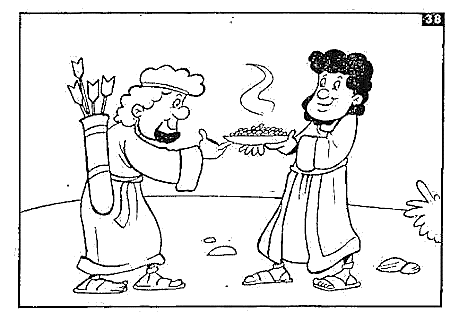 Actividad II. Nombra 3 situaciones que afectaron la relación entre los hermanos Esaú y Jacob, y menciona que aspectos en la vida de ambos cambiarías para que los hermanos sean unidos.__________________________________________________________________      __________________________________________________________________Actividad III. Jacob mintió para recibir la bendición de su padre. Encuentra las palabras escondidas y recuerda que la mentira es pecado y trae consecuencias muy tristes.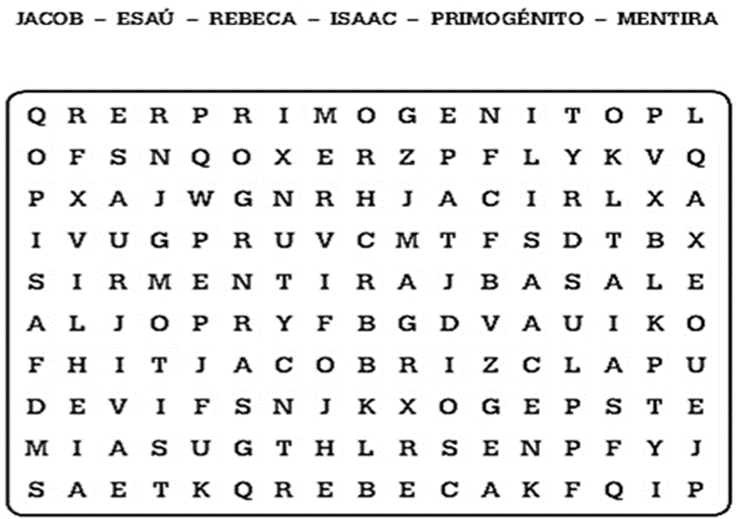 Actividad V. Reflexiona. 1.- Piensa en una actitud, conducta con la que hayas provocado tristeza a un miembro de tu familia.  Te desafío a pedir perdón y rogar a Dios en oración que te ayude a colaborar en la armonía del hogar.2.- Menciona al menos 3 actividades que realizas, para colaborar en las tareas del hogar.¡Te animo a enviar fotos del desarrollo de la guía o videos en donde estás trabajando!¡DIOS te bendiga y te guarde!